1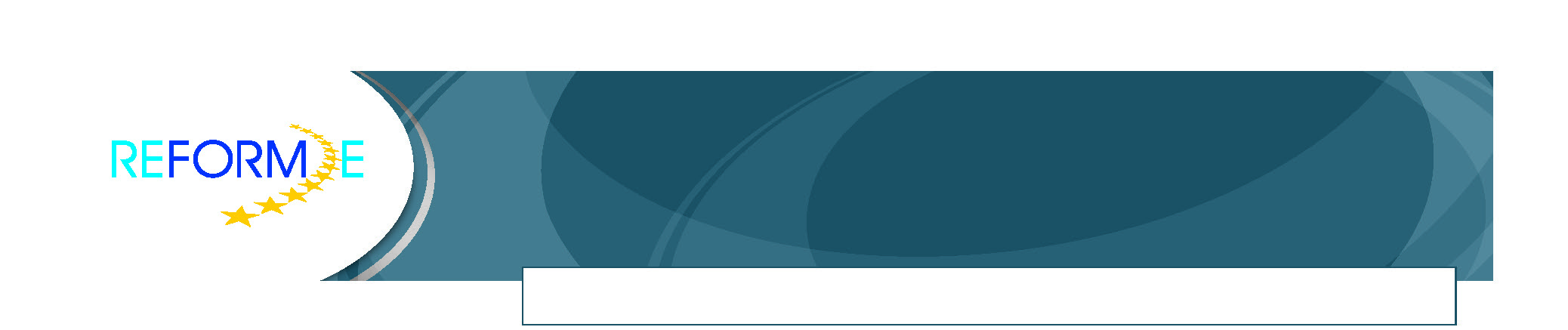 Hosting Organization :BZB, Bildungszentren des Baugewerbes e.V., Düsseldorf / GermanyVenue: Handwerkskammer Düsseldorf (Chamber of Crafts Düsseldorf)Georg-Schulhoff-Platz 1 - 40221 DüsseldorfAgenda9:00 - 9:30	Institutional welcome by BZB and presentation of its Europeans orientations9:30 - 11:00	Ongoing projects and projects to be presented for funding in 201711:00 - 11:30   	Coffee Break11:30 - 13:00	Other European initiatives (Erasmus+ & DG Employment, Social Affairs and Inclusion, etc.)Long term mobility for apprenticeshipSector Skills Alliances (deadline 2 of May)Other opportunities13:00 - 14:00	Lunch14:00 - 15:30	Strategies of valorization of projects and actions carried out the REFORME Network partners:Review of the different valorization and dissemination actionsERASMUSDAYS 2017Permanent visibility and promotion at national levels15:30 - 16:30	Interest for the development of the REFORME networkOrientations for 2017/2018Next meetings.16:30 - 17:00	End